Finance Committee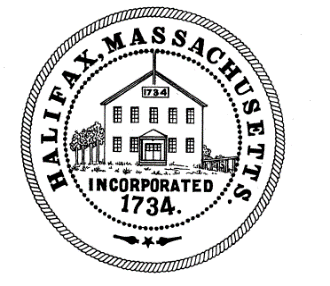 TOWN OF HALIFAX499 Plymouth StreetHalifax, MA  02338Meeting MinutesMonday October 18, 2021Committee Members Present: Tom Connolly, Michael Bennett, Michael O’Brien, and Todd DargieAlso, in attendance in the audience were: Sandy Nolan, Cesar Calouro and Chief ChavesTom called the meeting to order at 6:02pmTom said they would accept the minutes of 9/27, but then he realized that they did not currently have a quorum of the people who were at the meeting on 9/27, so he asked Sandy if they should wait to vote them. Sandy said that would be a good idea. Todd was not a member of the committee at the time of the 9/27 meeting. Tom said in that case they would wait and vote all three sets of minutes 9/27, 10/4 and 10/18 at the meeting on 10/25.There were no Line Item or Reserve Fund TransfersTom mentioned that Chief Chaves had sent in a new job description for his Admin Asst and that there was also salary information with it and all of it would be compiled with other information while they started to review the wage scale. Tom asked Sandy if Linda had mentioned any correspondence.  Sandy said not that she knew about.  Linda joined the meeting and confirmed that there was no additional correspondence. Todd asked Sandy if there was a way to see prior year budgets in the Shared folder.  Sand ysaid that was a good question and she had put it in the shared folder but there seemed to be problems with the folder and she had asked Cesar to look into that. Cesar said he hadn’t had a chance to talk to Sandy about it because he was busy with projects but he would talk to her the next day. Tom said that would be good because everyone was eager to look over the files.Linda mentioned the liaison list that had been sent and everyone said they had received it.There was no public participationTom entertained a motion to adjourn at 6:08pmMotion: Michael BennettSecond: Tom O’BrienAIFRespectfully submitted,Linda Cole, Secretary                            ____________________________________________Michael Bennet, Clerk